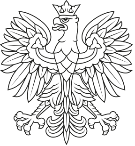 Generalny DyrektorOchrony ŚrodowiskaWarszawa, 27 grudnia 2022 r.Znak pisma DOOŚ-WDŚZOO.420.47.2022.US.2ZAWIADOMIENIEGeneralny Dyrektor Ochrony Środowiska, na podstawie art. 36 oraz art. 49 paragraf 1 ustawy z dnia 14 czerwca 1960 r. – Kodeks postępowania administracyjnego (Dziennik Ustaw z 2022 r. poz. 2000, ze zmianami), dalej k.p.a., w związku z art. 74 ust. 3 ustawy z dnia 3 października 2008 r. o udostępnianiu informacji o środowisku i jego ochronie, udziale społeczeństwa w ochronie środowiska oraz o ocenach oddziaływania na środowisko (Dziennik Ustaw z 2022 r. poz. 1029, ze zmianami), dalej u.o.o.ś., zawiadamia, że postępowanie odwoławcze od decyzji Regionalnego Dyrektora Ochrony Środowiska w Białymstoku z 24 października 2022 r., znak: WPN.420.50.2022.PS, odmawiającej określenia środowiskowych uwarunkowań realizacji przedsięwzięcia polegającego na zmianie lasu na użytek rolny znajdującego się na działce nr ew. 305/1 obręb 0023 Uhowo w gminie Łapy, na powierzchni ok. 0,14 ha nie mogło być zakończone w wyznaczonym terminie. Przyczyną zwłoki jest skomplikowany charakter sprawy.Generalny Dyrektor Ochrony Środowiska wskazuje nowy termin załatwienia sprawy na 28 lutego 2023 r. oraz informuje, że – zgodnie z art. 37 paragraf 1 k.p.a. – stronie służy prawo do wniesienia ponaglenia.Upubliczniono w dniach: od 28 grudnia 2022 r. do 11 stycznia 2022 r. Pieczęć urzędu i podpis: Dorota Toryfter-Szumańska Zastępca Dyrektora Departamentu Ocen Oddziaływania na Środowisko Generalna Dyrekcja Ochrony Środowiska Przypisy:Art. 36 k.p.a. O każdym przypadku niezałatwienia sprawy w terminie organ administracji publicznej jest obowiązany zawiadomić strony, podając przyczyny zwłoki, wskazując nowy termin załatwienia sprawy oraz pouczając o prawie do wniesienia ponaglenia (paragraf 1). Ten sam obowiązek ciąży na organie administracji publicznej również w przypadku zwłoki w załatwieniu sprawy z przyczyn niezależnych od organu (paragraf 2).Art. 37 paragraf 1 k.p.a. Stronie służy prawo do wniesienia ponaglenia, jeżeli: 1) nie załatwiono sprawy w terminie określonym w art. 35 lub przepisach szczególnych ani w terminie wskazanym zgodnie z art. 36 paragraf 1 (bezczynność); 2) postępowanie jest prowadzone dłużej niż jest to niezbędne do załatwienia sprawy (przewlekłość).Art. 49 § 1 k.p.a. Jeżeli przepis szczególny tak stanowi, zawiadomienie stron o decyzjach i innych czynnościach organu administracji publicznej może nastąpić w formie publicznego obwieszczenia, w innej formie publicznego ogłoszenia zwyczajowo przyjętej w danej miejscowości lub przez udostępnienie pisma w Biuletynie Informacji Publicznej na stronie podmiotowej właściwego organu administracji publicznej.Art. 74 ust. 3 u.o.o.ś. Jeżeli liczba stron postępowania w sprawie wydania decyzji o środowiskowych uwarunkowaniach lub innego postępowania dotyczącego tej decyzji przekracza 10, stosuje się art. 49 Kodeksu postępowania administracyjnego.